АДМИНИСТРАЦИЯ РЕПЬЕВСКОГО СЕЛЬСКОГО ПОСЕЛЕНИЯ  РЕПЬЕВСКОГО МУНИЦИПАЛЬНОГО РАЙОНА 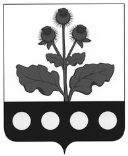  ВОРОНЕЖСКОЙ ОБЛАСТИПОСТАНОВЛЕНИЕ« 12 » ноября 2019 г. № 89         с. РепьевкаВ соответствии с Федеральным законом от 06.10.2003 № 131-ФЗ «Об общих принципах организации местного самоуправления в Российской Федерации», Бюджетным кодексом РФ, постановлением администрации Репьевского сельского поселения Воронежской области от 27.11.2014 №193 «О порядке разработки, реализации и оценки эффективности муниципальных программ Репьевского сельского поселения Репьевского муниципального района», администрация Репьевского муниципального района Воронежской области постановляет:1. Утвердить муниципальную программу «Содействие развитию муниципальных образований и местного самоуправления  на 2020 - 2028 годы».2. Признать утратившим силу:-постановление администрации Репьевского сельского поселения от 28.11.2014г. № 200 « Об утверждении муниципальной программы Репьевского сельского поселения «Содействие развитию муниципальных образований и местного самоуправления  на 2014 – 2021 годы»;  -постановление администрации Репьевского сельского поселения от 29.12.2015г. № 226 « Об утверждении муниципальной программы Репьевского сельского поселения «Содействие развитию муниципальных образований и местного самоуправления  на 2014 – 2021 годы» ; -постановление администрации Репьевского сельского поселения от 29.12.2016г. № 206 « Об утверждении муниципальной программы Репьевского сельского поселения «Содействие развитию муниципальных образований и местного самоуправления  на 2014 – 2021 годы» ; -постановление администрации Репьевского сельского поселения от 23.11.2017г. № 104 « Об утверждении муниципальной программы Репьевского сельского поселения «Содействие развитию муниципальных образований и местного самоуправления  на 2014 – 2021 годы»;  -постановление администрации Репьевского сельского поселения от 22.11.2018г. № 87 « Об утверждении муниципальной программы Репьевского сельского поселения «Содействие развитию муниципальных образований и местного самоуправления  на 2014 – 2021 годы»;  -постановление администрации Репьевского сельского поселения от 28.12.2018г. № 111 « Об утверждении муниципальной программы Репьевского сельского поселения «Содействие развитию муниципальных образований и местного самоуправления  на 2014 – 2021 годы».3. Настоящее постановление вступает в силу после его официального опубликования и распространяет свое действие на правоотношения с 01.01.2020 года.4. Контроль за исполнением настоящего постановления оставляю за собой.ПРИЛОЖЕНИЕ к постановлениюадминистрации Репьевскогосельского поселенияот 12.11.2019  № 89Муниципальная программа Репьевского сельского поселения«Содействие развитию муниципальных образований и местного самоуправления»ПАСПОРТМуниципальной программы Репьевского сельского поселения«Содействие развитию муниципальных образований и местного самоуправления» 1. Общая характеристика текущего состояния благоустройства мест массового отдыха территории Репьевского поселенияОдним из важнейших национальных проектов социально-экономического развития, обнародованных Правительством Российской Федерации, является вопрос улучшения уровня и качества жизни населения. Важнейшим аспектом в реализации данного проекта является создание органами местного самоуправления Репьевского сельского поселения условий комфортного и безопасного проживания жителей, формирование современной инфраструктуры и благоустройство мест общего пользования территории поселения.Репьевское сельское поселение включает в себя 3 населенных пункта. Населенные пункты удалены друг от друга и от центра поселения, имеется значительная протяженность дорог муниципального и регионального значения. Большинство объектов внешнего благоустройства населенных пунктов, таких как пешеходные зоны, зоны отдыха, дороги, инженерные коммуникации и объекты, до настоящего времени не обеспечивают комфортных условий для жизни и деятельности населения и нуждаются в ремонте, реконструкции и устройстве велодорожек, детских площадок, спортивных площадок, пешеходных тротуаров, мест массового отдыха как пляж и парки.В населенных пунктах поселения существует проблема организации досуга детей и мест массового отдыха(парков,пляжей). Дворовые территории многоквартирных домов не оборудованы детскими площадками, в необходимых объемах. Данная ситуация негативно сказывается на физическом и психологическом развитии детей. Для здорового образа жизни и физического развития детей, их занятости установка детских игровых площадок, скамеек и урн является необходимым аспектом благоустройства мест массового отдыха.2. Цели, задачи и показатели (индикаторы), основные ожидаемые конечные результаты, сроки и этапы реализации муниципальной программыОсновные цели Программы направлены на:- создание комфортных условий проживания и массового отдыха жителей поселения, а также организация обустройства мест массового отдыха населения;-повышение уровня внешнего благоустройства и санитарного содержания пямятников, мемориалов и братских могил Репьевского сельского поселения;- развитие и поддержка инициатив жителей населенных пунктов по благоустройству санитарной очистке придомовых территорий.- приведение в надлежащие состояние памятников, увековечивающих память погибших в годы Великой Отечественной войны воинов сельского поселения, в соответствии с требованиями современного общества;- благоустройство территории пляжа, приведение его в соответствие с санитарными нормами;- создание пляжа на качественно новом уровне с оборудованием его объектами культурно-развлекательного назначения;-благоустройство сквера на территории сельского поселения.Основными задачами Программы являются:- обеспечение эффективного учета муниципальной собственности и решение вопросов местного значения, отнесенных к Репьевского сельского поселения;- организация взаимодействия между предприятиями, организациями и учреждениями при решении вопросов мест массового отдыха на территории поселения;- обеспечение активного участия населения Репьевского сельского поселения  в улучшении внешнего благоустройства, озеленения и санитарного состояния каждого населенного пункта;-содержания и благоустройства памятников, мемориалов, братских могил. капитальный ремонт и реконструкция памятников, увековечивающих память погибших в годы Великой Отечественной войны воинов сельского поселения, братских могил и пр;- проведение комплекса работ по благоустройству пляжа;- создание новых объектов индустрии отдыха-создание комфортных условий для массового отдыха населения.Сведения о показателях (индикторах) муниципальной программыСведения о показателях (индикаторах) муниципальной программы  «Содействие развитию муниципальных образований и местного самоуправления»:- количество приобретенных и установленных детских игровых и спортивных площадок-уровень содержания мест общего пользования-уровень содержания и благоустройства памятников, мемориаловСроки и этапы реализации ПрограммыРеализация Программы предусмотрена на период с 2020 по 2028 годы. Поскольку мероприятия Программы носят постоянный непрерывный характер, а финансирование мероприятий Программы зависит от возможностей областного, районного и местного бюджетов, то в пределах срока действия Программы этап реализации соответствует одному году.3. Обоснование выделения подпрограмм муниципальной программы, обобщенная характеристика основных мероприятий и мероприятий ведомственных целевых программ.        Достижение целей муниципальной программы и решение ее задач осуществляется в рамках одной подпрограммы: «Благоустройство мест массового отдыха населения сельского поселения».      Перечень подпрограмм основных мероприятий муниципальной программы приведены в к муниципальной программе.4. Информация по ресурсному обеспечению муниципальной программы.       Ресурсное обеспечение реализации муниципальной программы за счет всех источников финансирования, планируемое с учетом ситуации в финансово-бюджетной сфере на федеральном и областном уровнях, высокой экономической и социальной важности проблем, а также возможностей ее реализации с учетом действующих расходных обязательств и необходимых дополнительных средств при эффективном взаимодействии всех участников муниципальной программы, подлежит ежегодному уточнению в рамках бюджетного цикла.5. Участие муниципальных образований в реализации  муниципальной  программыУчастие муниципальных образований  в реализации мероприятий Программы не предусмотрено. 6. Методика оценки эффективности муниципальной программы       Оценка эффективности реализации Муниципальной  программы будет проводиться с использованием показателей (индикаторов) выполнения Муниципальной программы, мониторинг и оценка степени, достижения целевых значений которых позволяют проанализировать ход выполнения программы и выработать правильное управленческое решение.Методика оценки эффективности Муниципальной программы представляет собой алгоритм оценки в процессе (по годам Муниципальной программы) и по итогам реализации Муниципальной программы в целом как результативности программы, исходя из оценки соответствия текущих значений показателей их целевым значениям, так и экономической эффективности достижения таких результатов с учетом объема ресурсов, направленных на реализацию программы.Методика включает проведение количественных оценок эффективности по следующим направлениям:1) степень достижения целей и решения задач подпрограмм и программы в целом;2) степень реализации основных мероприятий (достижения ожидаемых непосредственных результатов их реализации).3) степень соответствия запланированному уровню затрат и эффективности использования средств областного бюджета.Проведения оценки эффективности Муниципальной  программы в течение реализации муниципальной  программы производится не реже, чем один раз в год.7. Подпрограмма ««Благоустройство мест массового отдыха и памятных мест сельского поселения»ПАСПОРТПодпрограмма ««Благоустройство мест массового отдыха и памятных мест сельского поселения» 7.2.  Характеристика сферы реализации  подпрограммы «Благоустройство мест массового отдыха сельского поселения»           В области текущего содержания территории Репьевского сельского поселения  можно выделить следующие проблемы: низкий уровень санитарного содержания пляжей, малое количество детских игровых комплексов. В настоящее время на территории поселения находятся 4 памятника. В течение года и в период перед празднованием 9 мая приводит в порядок внешний облик памятников, мемориалов и братских могил, но все они требуют капитального ремонта. В 2019 году был проведен капитальный ремонт памятника «Воинам –освободителям».В Репьевском сельском поселении имеется 1 пляж. Пляж являются местом массового отдыха жителей не только жителей Репьевского сельского поселения, но  и приезжих и близлежащих населенных пунктов. Средства, выделяемые на их содержание недостаточны для доведения данного места отдыха граждан до современных требований и обеспечения их надлежащего содержания. Дворовые территории многоквартирных домов не оборудованы детскими площадками. Порой нет даже песочницы, не говоря о качелях и спортивных сооружениях. Данная ситуация негативно сказывается на физическом и психологическом развитии детей. Для здорового образа жизни и физического развития детей, их занятости установка детских игровых площадок является необходимым аспектом благоустройства территорий населенных пунктов Репьевского сельского поселения.В населенных пунктах появились спортивные и детские площадки, обустраиваются места отдыха жителей. В поселении начала появляться комплексная система перспективного благоустройства. Для дальнейшего решения вышеперечисленных проблем необходимо применение программно-целевого метода в развитии текущего благоустройства. 7.3.  Цели, задачи и показатели (индикаторы), основные ожидаемые конечные результаты, сроки и этапы реализации подпрограммы «Благоустройство мест массового отдыха сельского поселения» Основной целью подпрограммы является повышение уровня благоустройства мест массового отдыха и санитарного содержания населенных пунктов Репьевского сельского поселения. Для реализации поставленной  цели и решения задач Программы, достижения планируемых значений показателей и индикаторов предусмотрено выполнение следующих мероприятий:- содержание пляжа;- содержание памятников и мемориальных мест;- приобретение и установка детских игровых комплексов;Реализация мероприятий обеспечит соблюдение санитарных норм и правил  7.4. Характеристика основных мероприятий подпрограммы «Благоустройство мест массового отдыха населения сельского поселения» муниципальной программы Комплексный характер целей и задач подпрограммы обуславливает целесообразность использования программно-целевых методов управления для скоординированного достижения взаимосвязанных целей и решения соответствующих им задач как в целом по подпрограмме, так и по ее отдельным блокам.Для реализации поставленных целей и решения задач подпрограммы, достижения планируемых значений показателей и индикаторов предусмотрено выполнение следующих мероприятий:Приложение 1к постановлению администрации Репьевского сельского поселения Репьевского муниципального района                                                                                                                                                                     от « 12 » ноября 2019г. № 89 СВЕДЕНИЯо показателях (индикаторах) муниципальной  программы, подпрограмм муниципальной программы и их значенияПриложение 2к постановлению администрации Репьевского сельского поселенияРепьевского муниципального районаот « 12 » ноября 2019г. № 89                                                                                           ПЕРЕЧЕНЬподпрограмм, основных мероприятий муниципальной программыПриложение 3к постановлению администрации Репьевского сельского поселенияРепьевского муниципального района                                                                                                                  от « 12 » ноября 2019г. № 89 Расходы бюджета Репьевского сельского поселения на реализацию муниципальной программы «Содействие развитию муниципальных образований и местного самоуправления»Приложение 4к постановлению администрации Репьевского сельского поселенияРепьевского муниципального района                                                                                                                                       от « 12 » ноября 2019г. № 89Оценка применения мер муниципального регулирования в сферереализации муниципальной программы Репьевского сельского поселения Репьевского муниципального района Воронежской области «Содействие развитию муниципальных образований и местного самоуправления на 2020-2028годы». Меры правового регулирования в рамках подпрограммы не предусмотрены.Приложение 5к постановлению администрации Репьевского сельского поселенияРепьевского муниципального района                                                                                                                                                            от « 12 » ноября 2019г. № 89Расходы областного бюджета, федерального бюджета, бюджета Репьевского сельского поселения на реализацию муниципальной программыОб утверждении муниципальной программы «Муниципальной программы Репьевского сельского поселения «Содействие развитию муниципальных образований и местного самоуправления»  на 2020-2028 годы»Глава сельского поселенияГ.В. СидельниковНаименование муниципальной программы-Содействие развитию муниципальных образований и местного самоуправленияОтветственный исполнительмуниципальной программы-Администрация Репьевского сельского поселения  Соисполнители муниципальной программы-отсутствуютУчастники муниципальной программы-Администрация Репьевского сельского поселения Подпрограммымуниципальной программы-1. Благоустройство мест массового отдыха и памятных мест сельского поселенияОсновное мероприятие1.1 Основное мероприятие «Благоустройство территории Репьевского сельского поселения»1.2 Основное мероприятие «Развитие инициативного бюджетирования на территории сельского поселения»Програмно-целевые инструменты муниципальной программы-отсутствуютЦели муниципальной программы-- создание комфортных условий проживания и массового отдыха жителей поселения, а также организация обустройства мест массового отдыха населения (пляж);- развитие и поддержка инициатив жителей населенных пунктов по благоустройству санитарной очистке придомовых территорий- приведение в надлежащие состояние памятников, увековечивающих память погибших в годы Великой Отечественной войны воинов сельского поселения, в соответствии с требованиями современного общества;- благоустройство территории пляжа, приведение его в соответствие с санитарными нормами;- создание пляжа на качественно новом уровне с оборудованием его объектами культурно-развлекательного назначения;-благоустройство сквера на территории сельского поселения;Задачи муниципальной программы-Обеспечение эффективного учета муниципальной собственности и решение вопросов местного значения, отнесенных к компетенции Репьевского сельского поселения- организация взаимодействия между предприятиями, организациями и учреждениями при решении вопросов жилищно-коммунального хозяйства, благоустройства территории поселения;-содержания и благоустройства памятников, мемориалов, братских могил. капитальный ремонт и реконструкция памятников, увековечивающих память погибших в годы Великой Отечественной войны воинов сельского поселения, братских могил и пр;- проведение комплекса работ по благоустройству пляжа;- создание новых объектов индустрии отдыха-создание комфортных условий для массового отдыха населения.Целевые индикаторы и показатели муниципальной программы-- количество приобретенных и установленных детских игровых и спортивных площадок-уровень содержания мест общего пользования-уровень содержания и благоустройства памятников, мемориалов, б--Этапы и сроки реализации муниципальнойпрограммы-2020 – 2028 годы.Ресурсное обеспечение муниципальной программы -Финансирование программных мероприятий осуществляется за счет средств федерального, областного бюджетов, бюджета Репьевского муниципального района, Репьевского сельского поселения,внебюджетных средств в объемах предусмотренных и утвержденных в бюджете Репьевского сельского поселения на очередной финансовый год, общий объем средств бюджета Репьевского сельского поселения, необходимый для финансирования программы составляет 8090,7тыс. руб., в том числе:2020 год – 3040,7 тыс. руб.2021 год – 2950,0 тыс. руб.2022 год – 300,0 тыс. руб.2023 год -  300,0 тыс. руб.2024 год-   300,0 тыс. руб.2025 год -   300,0 тыс. руб.2026 год -  300,0 тыс. руб.2027 год-   300,0 тыс.руб.2028 год -  300,0 тыс.руб.Объемы и источники финансирования Программы подлежат ежегодной корректировке при формировании бюджетов всех уровней бюджетной системы.Ожидаемые результаты реализации муниципальной программы-Создание комфортных условий для массового отдыха населения;Улучшится эстетический облик пляжа;Увеличится посещаемость населением пляжа в купальный сезон;Уменьшится уровень травматизма населения во время купания на реке;Приведение внешнего облика памятников, расположенных на территории Репьевского сельского поселения, в надлежащее состояние и создание условий по их сохранности - улучшение санитарно-гигиенических условий. Наименование подпрограммымуниципальной программы –«Благоустройство мест массового отдыха и памятных мест сельского поселения»Ответственный исполнитель подпрограммымуниципальной программы–Администрация Репьевского сельского поселенияСоисполнитель подпрограммымуниципальной программы–отсутствуютУчастники подпрограммымуниципальной программы –Администрация Репьевского сельского поселенияОсновное мероприятие1.1 Основное мероприятие «Благоустройство территории Репьевского сельского поселения»1.2 Основное мероприятие «Развитие инициативного бюджетирования на территории сельского поселения»Программно-целевые инструменты подпрограммымуниципальной программы –отсутствуютЦели подпрограммымуниципальной программы –- создание комфортных условий проживания и массового отдыха жителей поселения, а также организация обустройства мест массового отдыха населения (пляж);- развитие и поддержка инициатив жителей населенных пунктов по благоустройству санитарной очистке придомовых территорий- приведение в надлежащие состояние памятников, увековечивающих память погибших в годы Великой Отечественной войны воинов сельского поселения, в соответствии с требованиями современного общества;- благоустройство территории пляжа, приведение его в соответствие с санитарными нормами;- создание пляжа на качественно новом уровне с оборудованием его объектами культурно-развлекательного назначения;-благоустройство сквера на территории сельского поселения;Задачи подпрограммы–Обеспечение эффективного учета муниципальной собственности и решение вопросов местного значения, отнесенных к компетенции Репьевского сельского поселения- организация взаимодействия между предприятиями, организациями и учреждениями при решении вопросов жилищно-коммунального хозяйства, благоустройства территории поселения;-содержания и благоустройства памятников, мемориалов, братских могил. капитальный ремонт и реконструкция памятников, увековечивающих память погибших в годы Великой Отечественной войны воинов сельского поселения, братских могил и пр;- проведение комплекса работ по благоустройству пляжа;- создание новых объектов индустрии отдыха-создание комфортных условий для массового отдыха населения.Целевые индикаторы и показатели подпрограммымуниципальной программы–-уровень содержания мест общего пользования- уровень содержания мест захоронений-уровень содержания и благоустройства памятников, мемориалов, братских могил и пр;Этапы и сроки реализации подпрограммымуниципальной программы– 2020 – 2028 годыэтапы реализации подпрограммы не выделяются.Ресурсное обеспечение подпрограммымуниципальной программы –общий объем финансирования подпрограммы на 2020 – 2028 годы составляет 8090,7 тыс. рублей, в том числе по годам:2020 год – 3040,7 тыс. руб.2021 год – 2950,0 тыс. руб.2022 год – 300,0 тыс. руб.2023 год -  300,0 тыс. руб.2024 год-   300,0 тыс. руб.2025 год -   300,0 тыс. руб.2026 год -  300,0 тыс. руб.2027 год-   300,0 тыс.руб.2028 год -  300,0 тыс.руб.Ожидаемые результаты реализации программы–Создание комфортных условий для массового отдыха населения;Улучшится эстетический облик пляжа;Увеличится посещаемость населением пляжа в купальный сезон;Уменьшится уровень травматизма населения во время купания на реке;Приведение внешнего облика памятников, расположенных на территории Репьевского сельского поселения, в надлежащее состояние и создание условий по их сохранности - улучшение санитарно-гигиенических условий.1.Архитектурно-планировочная организация территории (по организации велодорожек, площадок - детских, спорта, отдыха, пляжей)2.Приобретение и размещение  детских игровых площадок и малых  архитектурных  форм  (скамьи, урны, площадок отдыха)3. Содержание детских и спортивных площадок4.Содержание пляжа (приобретение раздевалок, грибков)5.Содержание и благоустройство памятников, мемориалов, братских могил и пр.7.5. Информация по ресурсному обеспечению подпрограммы «Благоустройство мест массового отдыха населения сельского поселения» муниципальной программы         Финансирование мероприятий подпрограммы «Благоустройство мест массового отдыха населения сельского поселения» муниципальной программы осуществляется за счет бюджета Репьевского сельского поселения.№ п/п№ п/пПоказатель (индикатор) (наименование)ед.  изм.Значение показателяЗначение показателяЗначение показателяЗначение показателяЗначение показателяЗначение показателяЗначение показателяЗначение показателяЗначение показателяЗначение показателяЗначение показателя№ п/п№ п/пПоказатель (индикатор) (наименование)ед.  изм.2020 г.2020 г.2021 г.2022 г.2022 г.2023 г.2024 г.2025 г.2026 г.2027 г.2028 г. 122	222	2334556789101112Муниципальная  программа Репьевского сельского поселения «Содействие развитию муниципальных образований и местного самоуправления»Муниципальная  программа Репьевского сельского поселения «Содействие развитию муниципальных образований и местного самоуправления»Муниципальная  программа Репьевского сельского поселения «Содействие развитию муниципальных образований и местного самоуправления»Муниципальная  программа Репьевского сельского поселения «Содействие развитию муниципальных образований и местного самоуправления»Муниципальная  программа Репьевского сельского поселения «Содействие развитию муниципальных образований и местного самоуправления»Муниципальная  программа Репьевского сельского поселения «Содействие развитию муниципальных образований и местного самоуправления»Муниципальная  программа Репьевского сельского поселения «Содействие развитию муниципальных образований и местного самоуправления»Муниципальная  программа Репьевского сельского поселения «Содействие развитию муниципальных образований и местного самоуправления»Муниципальная  программа Репьевского сельского поселения «Содействие развитию муниципальных образований и местного самоуправления»Муниципальная  программа Репьевского сельского поселения «Содействие развитию муниципальных образований и местного самоуправления»Муниципальная  программа Репьевского сельского поселения «Содействие развитию муниципальных образований и местного самоуправления»Муниципальная  программа Репьевского сельского поселения «Содействие развитию муниципальных образований и местного самоуправления»Муниципальная  программа Репьевского сельского поселения «Содействие развитию муниципальных образований и местного самоуправления»Муниципальная  программа Репьевского сельского поселения «Содействие развитию муниципальных образований и местного самоуправления»Муниципальная  программа Репьевского сельского поселения «Содействие развитию муниципальных образований и местного самоуправления»1количество приобретенных и установленных детских игровых и спортивных площадок, приобретение оборудования для пляжаколичество приобретенных и установленных детских игровых и спортивных площадок, приобретение оборудования для пляжашт.шт.11111000002уровень содержания мест общего пользованияуровень содержания мест общего пользования%%808080909090909090953уровень содержания и благоустройства памятников, мемориалов, братских могил и пруровень содержания и благоустройства памятников, мемориалов, братских могил и пр%%75757575808080909090№ п/пНомер и наименование основного мероприятия муниципальной программыСоисполнитель, участник, ответственный за исполнение основного мероприятия муниципальной  программыСрокСрокОжидаемый  непосредственный результат  (краткое описание)Последствия нереализации основного  мероприятия государственной программыПоследствия нереализации основного  мероприятия государственной программыПоследствия нереализации основного  мероприятия государственной программыСвязь с показателями программы (подпрограммы)№ п/пНомер и наименование основного мероприятия муниципальной программыСоисполнитель, участник, ответственный за исполнение основного мероприятия муниципальной  программыначала реализацииокончания реализацииОжидаемый  непосредственный результат  (краткое описание)Последствия нереализации основного  мероприятия государственной программыПоследствия нереализации основного  мероприятия государственной программыПоследствия нереализации основного  мероприятия государственной программыСвязь с показателями программы (подпрограммы)1234566788Муниципальная программа Репьевского сельского поселения «Содействие развитию муниципальных образований и местного самоуправления»Муниципальная программа Репьевского сельского поселения «Содействие развитию муниципальных образований и местного самоуправления»Муниципальная программа Репьевского сельского поселения «Содействие развитию муниципальных образований и местного самоуправления»Муниципальная программа Репьевского сельского поселения «Содействие развитию муниципальных образований и местного самоуправления»Муниципальная программа Репьевского сельского поселения «Содействие развитию муниципальных образований и местного самоуправления»Муниципальная программа Репьевского сельского поселения «Содействие развитию муниципальных образований и местного самоуправления»Муниципальная программа Репьевского сельского поселения «Содействие развитию муниципальных образований и местного самоуправления»Муниципальная программа Репьевского сельского поселения «Содействие развитию муниципальных образований и местного самоуправления»Муниципальная программа Репьевского сельского поселения «Содействие развитию муниципальных образований и местного самоуправления»Муниципальная программа Репьевского сельского поселения «Содействие развитию муниципальных образований и местного самоуправления»1. Подпрограмма «Благоустройство мест массового отдыха и памятных мест сельского поселения»1. Подпрограмма «Благоустройство мест массового отдыха и памятных мест сельского поселения»1. Подпрограмма «Благоустройство мест массового отдыха и памятных мест сельского поселения»1. Подпрограмма «Благоустройство мест массового отдыха и памятных мест сельского поселения»1. Подпрограмма «Благоустройство мест массового отдыха и памятных мест сельского поселения»1. Подпрограмма «Благоустройство мест массового отдыха и памятных мест сельского поселения»1. Подпрограмма «Благоустройство мест массового отдыха и памятных мест сельского поселения»1. Подпрограмма «Благоустройство мест массового отдыха и памятных мест сельского поселения»1. Подпрограмма «Благоустройство мест массового отдыха и памятных мест сельского поселения»1. Подпрограмма «Благоустройство мест массового отдыха и памятных мест сельского поселения»1Благоустройство территории Репьевского сельского поселенияАдминистрация Репьевского сельского поселения202020282Развитие инициативного бюджетирования на территории сельского поселенияАдминистрация Репьевского сельского поселения20202028СтатусНаименование  муниципальной  программы, подпрограммы муниципальной  программы, основного мероприятияОтветственный исполнитель,  соисполнители,участники программыКод бюджетной классификацииКод бюджетной классификацииКод бюджетной классификацииКод бюджетной классификацииРасходы (тыс. рублей), годыРасходы (тыс. рублей), годыРасходы (тыс. рублей), годыРасходы (тыс. рублей), годыРасходы (тыс. рублей), годыРасходы (тыс. рублей), годыРасходы (тыс. рублей), годыРасходы (тыс. рублей), годыРасходы (тыс. рублей), годыСтатусНаименование  муниципальной  программы, подпрограммы муниципальной  программы, основного мероприятияОтветственный исполнитель,  соисполнители,участники программыГРБСР3ПрКЦСРВР20202021202220232024202520262027202812345678910111213141516Муниципаль-ная  программа Содействие развитию муниципальных образований и местного самоуправленияВсего9143040,7 2950,0 300,0 300,0 300,0300,0 300,0300,0300,0ПодпрограммаБлагоустройство мест массового отдыха и памятных мест сельского поселенияАдминистрация Репьевского сельского поселения9143040,7 2950,0 300,0 300,0 300,0300,0 300,0300,0300,0Основное мероприятие1.1Благоустройство территории Репьевского сельского поселенияАдминистрация Репьевского сельского поселения400,0400,0 300,0300,0300,0300,0300,0300,0300,0Благоустройство мест массового отдыха (0503)Администрация Репьевского сельского поселения300,0300,0200,0200,0200,0200,0200,0200,0200,0Обеспечение сохранности и ремонт военно-мемориальных объектов100,0100,0100,0100,0100,0100,0100,0100,0100,0Основное мероприятите 1.2Развитие инициативного бюджетирования на территории сельского поселенияАдминистрация Репьевского сельского поселения2640,72550,00,00,00,00,00,00,00,0Благоустройство символического памятника «Танк» в с. РепьевкаАдминистрация Репьевского сельского поселения2640,70,00,00,00,00,00,00,00,0Софинансирование расходов муниципального образования на обустройство территорий сельского поселения в с. РепьевкаАдминистрация Репьевского сельского поселения0,02550,00,00,00,00,00,00,00,0№ п/пВид и характеристика нормативного правового актаОсновные положения нормативного правового актаОтветственный исполнитель Ожидаемые сроки подготовки(квартал, год) *)12345Отсутствуют Отсутствуют Отсутствуют Отсутствуют Наименование  муниципальной программы, подпрограммыИсточники ресурсного обеспеченияОценка расходов, (тыс. рублей), годыОценка расходов, (тыс. рублей), годыОценка расходов, (тыс. рублей), годыОценка расходов, (тыс. рублей), годыОценка расходов, (тыс. рублей), годыОценка расходов, (тыс. рублей), годыОценка расходов, (тыс. рублей), годыОценка расходов, (тыс. рублей), годыОценка расходов, (тыс. рублей), годыОценка расходов, (тыс. рублей), годыНаименование  муниципальной программы, подпрограммыИсточники ресурсного обеспечения2020 2021 2022 2023 2024 2025 2026 202720281235678910111213Содействие развитию муниципальных образований и местного самоуправления Репьевского сельского поселения всего3040,7 2950,0 300,0 300,0 300,0300,0 300,0300,0300,0Содействие развитию муниципальных образований и местного самоуправления Репьевского сельского поселения федеральный бюджет1571,22000,00,00,00,00,00,00,00,0Содействие развитию муниципальных образований и местного самоуправления Репьевского сельского поселения областной бюджет277,3550,00,00,00,00,00,00,00,0Содействие развитию муниципальных образований и местного самоуправления Репьевского сельского поселения бюджет сельских поселений1192,2400,0300,0 300,0 300,0300,0 300,0300,0300,0Содействие развитию муниципальных образований и местного самоуправления Репьевского сельского поселения внебюджетные средства0,00,00,00,00,00,00,00,00,0Подпрограмма 1Благоустройство мест массового отдыха и памятных мест сельского поселения всего3040,7 2950,0 300,0 300,0 300,0300,0 300,0300,0300,0Подпрограмма 1Благоустройство мест массового отдыха и памятных мест сельского поселения федеральный бюджет1571,22000,00,00,00,00,00,00,00,0Подпрограмма 1Благоустройство мест массового отдыха и памятных мест сельского поселения областной бюджет277,3550,00,00,00,00,00,00,00,0Подпрограмма 1Благоустройство мест массового отдыха и памятных мест сельского поселения бюджет сельских поселений1192,2400,0300,0 300,0 300,0300,0 300,0300,0300,0Подпрограмма 1Благоустройство мест массового отдыха и памятных мест сельского поселения внебюджетные средства0,00,00,00,00,00,00,00,00,0Основное мероприятие1.1Благоустройство территории Репьевского сельского поселениявсего400,0 300,0300,0300,0300,0300,0300,0300,0400,0Основное мероприятие1.1Благоустройство территории Репьевского сельского поселенияфедеральный бюджетОсновное мероприятие1.1Благоустройство территории Репьевского сельского поселенияобластной бюджетОсновное мероприятие1.1Благоустройство территории Репьевского сельского поселениябюджет сельских поселений400,0 300,0300,0300,0300,0300,0300,0300,0400,0Основное мероприятие1.1Благоустройство территории Репьевского сельского поселениявнебюджетные средства0,0Благоустройство мест массового отдыха (0503)всего300,0300,0200,0200,0200,0200,0200,0200,0200,0Благоустройство мест массового отдыха (0503)федеральный бюджетБлагоустройство мест массового отдыха (0503)областной бюджетБлагоустройство мест массового отдыха (0503)бюджет сельских поселений300,0300,0200,0200,0200,0200,0200,0200,0200,0Благоустройство мест массового отдыха (0503)внебюджетные средстваОбеспечение сохранности и ремонт военно-мемориальных объектоввсего100,0100,0100,0100,0100,0100,0100,0100,0100,0Обеспечение сохранности и ремонт военно-мемориальных объектовфедеральный бюджетОбеспечение сохранности и ремонт военно-мемориальных объектовобластной бюджетОбеспечение сохранности и ремонт военно-мемориальных объектовбюджет сельских поселений100,0100,0100,0100,0100,0100,0100,0100,0100,0Обеспечение сохранности и ремонт военно-мемориальных объектоввнебюджетные средстваОсновное мероприятите 1.2Развитие инициативного бюджетирования на территории сельского поселениявсего2640,72550,00,00,00,00,00,00,00,0Основное мероприятите 1.2Развитие инициативного бюджетирования на территории сельского поселенияфедеральный бюджет1571,22000,00,00,00,00,00,00,00,0Основное мероприятите 1.2Развитие инициативного бюджетирования на территории сельского поселенияобластной бюджет277,3550,00,00,00,00,00,00,00,0Основное мероприятите 1.2Развитие инициативного бюджетирования на территории сельского поселениябюджет сельских поселений310,80,00,00,00,00,00,00,00,0Основное мероприятите 1.2Развитие инициативного бюджетирования на территории сельского поселениявнебюджетные средства481,80,00,00,00,00,00,00,00,0Благоустройство символического памятника «Танк» в с. Репьевкавсего2640,7Благоустройство символического памятника «Танк» в с. Репьевкафедеральный бюджет1571,20,00,00,00,00,00,00,00,0Благоустройство символического памятника «Танк» в с. Репьевкаобластной бюджет277,30,00,00,00,00,00,00,00,0Благоустройство символического памятника «Танк» в с. Репьевкабюджет сельских поселений310,80,00,00,00,00,00,00,00,0Благоустройство символического памятника «Танк» в с. Репьевкавнебюджетные средства481,80,00,00,00,00,00,00,00,0Софинансирование расходов муниципального образования на обустройство территорий сельского поселения в с. Репьевкавсего0,02550,00,00,00,00,00,00,00,0Софинансирование расходов муниципального образования на обустройство территорий сельского поселения в с. Репьевкафедеральный бюджет0,02000,00,00,00,00,00,00,00,0Софинансирование расходов муниципального образования на обустройство территорий сельского поселения в с. Репьевкаобластной бюджет0,0550,00,00,00,00,00,00,00,0Софинансирование расходов муниципального образования на обустройство территорий сельского поселения в с. Репьевкабюджет сельских поселений0,00,00,00,00,00,00,00,00,0Софинансирование расходов муниципального образования на обустройство территорий сельского поселения в с. Репьевкавнебюджетные средства0,00,00,00,00,00,00,00,00,0